Annexe A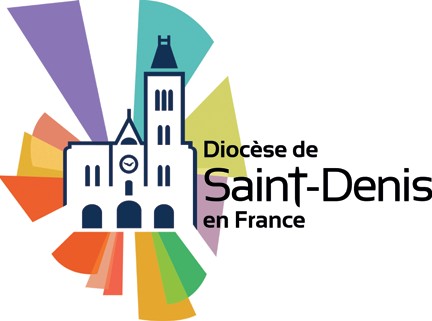 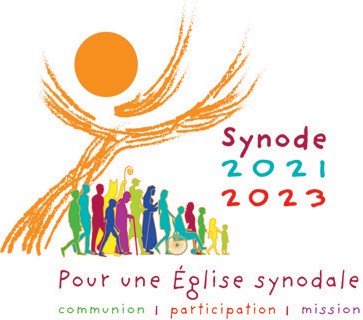 Fiche d’inscription 
du groupeIdentification du groupeModalités des réunionsA retourner à equipesynodale93@gmail.comCette fiche pourra être aussi remplie en ligne à partir d’un formulaire :https://forms.gle/bBgctxMxBsM1jAzS7Prénom et nom de l’animateurAdresse e-mail de l’animateurRattachement géographique(paroisse, unité pastorale, ville...)Rattachement à un service, mouvement, association de fidèles, communauté religieuse...Nombre de participantsDécrivez la diversité des participants : liens à l’Église (paroisse, mouvement, associations de chrétiens) ; expériences chrétiennes, milieux de vie, situations particulières...